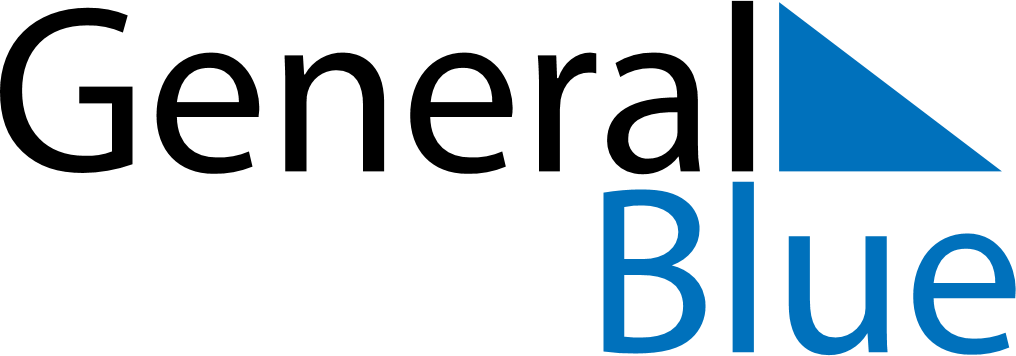 August 2028August 2028August 2028August 2028Central African RepublicCentral African RepublicCentral African RepublicSundayMondayTuesdayWednesdayThursdayFridayFridaySaturday1234456789101111121314151617181819Independence DayAssumption20212223242525262728293031